								      Name: _________________________________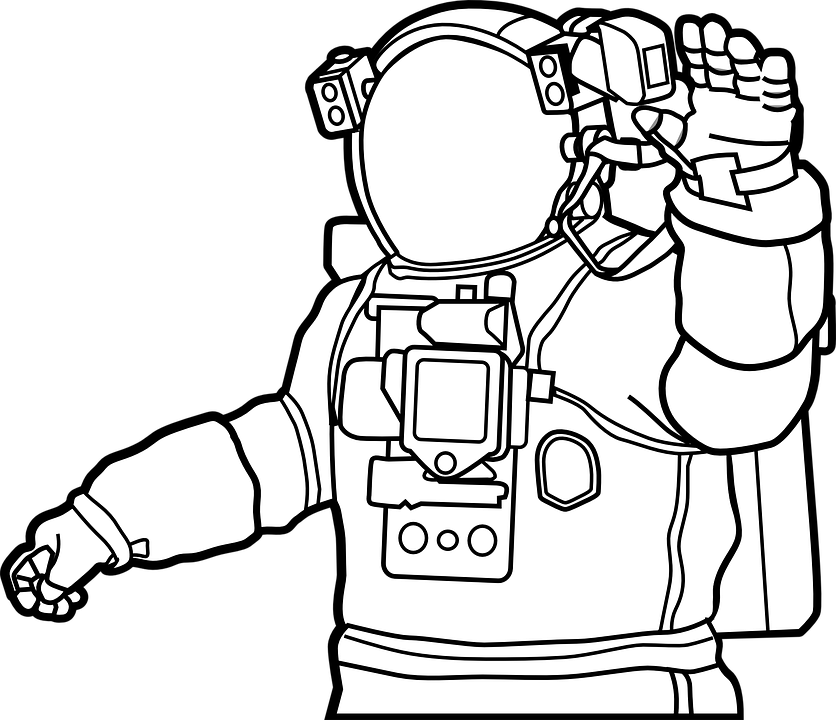 Planet ResearchUsing your chromebooks, go the following website and research these four planets.Website: https://spaceplace.nasa.gov/planets/en/Mercury:Mercury is the ___________ in our solar system. It is the _____________ to the sun.Along with Venus, Earth, and Mars, Mercury is one of the ______ _________. It has a solid surface that is covered with craters. It has a_____ ____________, and it doesn’t have any moons. Mercury likes to keep things simple.Mercury takes ___ ______ _____ to make one full rotation. How many sunrises are there every 180 Earth days? ________. Venus: Venus is the _______-est planet. Its atmosphere is: ______________________________________.Venus is unusual because it __________________________ of Earth and most other planets. And its rotation is very slow. It takes about _____ Earth days to spin around just once. It takes ____ _____ days for Venus to go all the way around the sun. Just like Mercury, Venus doesn’t have any ________. Earth:______ covers 70% of Earth's surface.Our atmosphere is made mostly of _________ and has plenty of _________ for us to breathe. The atmosphere also protects us from incoming ___________, most of which break up in our atmosphere before they can strike the surface as ____________.Right now, there are many __________ orbiting Earth taking _________ and ____________. Mars:Mars is a _______________. It is ____ ___ size of Earth. Mars is sometimes called the __________. It's red because of ____ ____in the ground.Like Earth, Mars has _______, polar ice caps, _________, canyons, and weather. It has a very ____ atmosphere made of carbon dioxide, nitrogen, and _____.On some Martian hillsides, there is evidence of _____ _____ _____ in the ground.What are some similarities between these four planets? List them below! 